Bydgoszcz, 18 stycznia 2021 r.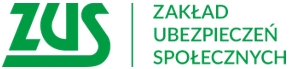 Informacja prasowaZapisz się na bezpłatne szkolenia onlineOddział ZUS w Toruniu zaprasza na dwa bezpłatne szkolenia online, które odbędą się za pośrednictwem Cisco Webex Meeting. Szkolenia dotyczyć będą elektronicznych form komunikacji z ZUS oraz prawidłowego wypełniania wniosku o rozłożenie zaległości na raty. Pierwsze szkolenie „Elektroniczne formy komunikacji 
z ZUS” odbędzie się 27 stycznia o godz. 9.00.  W trakcie tego szkolenia, będzie można dowiedzieć się m.in. 
co to jest PUE i dlaczego warto mieć swój profil na tej platformie.  Z kolei szkolenie „Jak wypełnić i uzasadnić wniosek o rozłożenie zaległości na raty” odbędzie się 28 stycznia o godz. 9.00 - informuje Krystyna Michałek, rzecznik regionalny ZUS województwa kujawsko-pomorskiego.Osoby zainteresowane udziałem mogą zapisywać się odpowiednio do 26 i 27 stycznia, wysyłając maila na adres: sylwia.bratkowska-gburek@zus.pl. W  treści należy wskazać datę i temat szkolenia, liczbę uczestników (imiona i nazwiska), a także numer telefonu do kontaktu. Krystyna MichałekRzecznik Regionalny ZUSWojewództwa Kujawsko-Pomorskiego